	1. KUŽELKÁŘSKÁ LIGA DOROSTU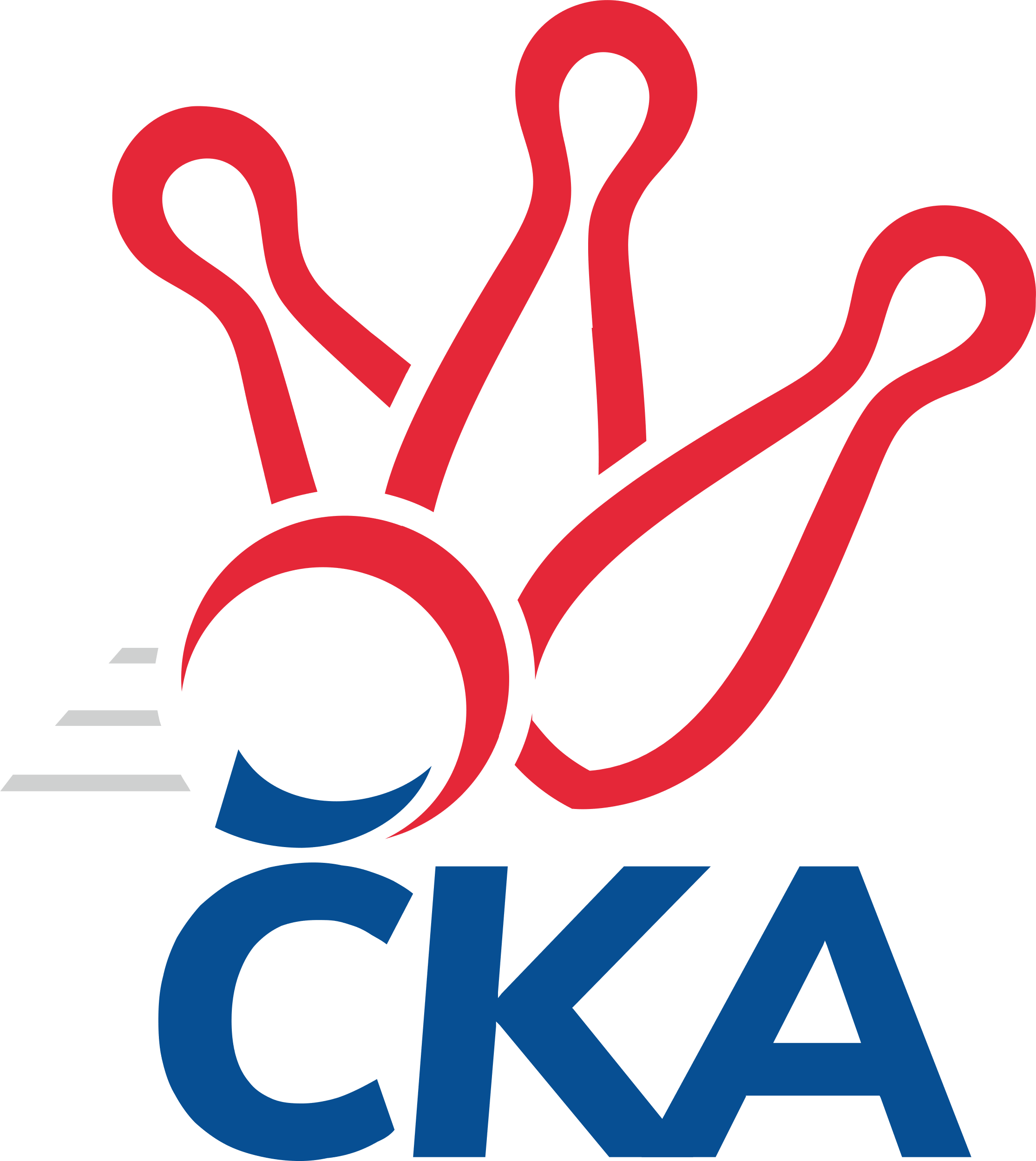 Č. 13Ročník 2023/2024	25.2.2024Nejlepšího výkonu v tomto kole: 1743 dosáhlo družstvo: KK Jiří Poděbrady1.KLD B 2023/2024Výsledky 13. kolaSouhrnný přehled výsledků:SKK Vrchlabí SPVR	- Kuželky Tehovec	2:0	1525:1451		25.2.KK Jiří Poděbrady	- KK Kosmonosy 	2:0	1743:1612		25.2.SK Žižkov Praha	- SKK Jičín	0:2	1444:1601		25.2.KK Kolín	- SC Olympia Radotín	2:0	1628:1492		25.2.Tabulka družstev:	1.	SKK Jičín	13	11	0	2	22 : 4 	 	 1606	22	2.	KK Jiří Poděbrady	13	10	0	3	20 : 6 	 	 1631	20	3.	KK Kosmonosy	13	9	0	4	18 : 8 	 	 1585	18	4.	KK Kolín	13	8	0	5	16 : 10 	 	 1533	16	5.	SC Olympia Radotín	13	7	0	6	14 : 12 	 	 1489	14	6.	SK Žižkov Praha	13	4	0	9	8 : 18 	 	 1503	8	7.	SKK Vrchlabí SPVR	13	3	0	10	6 : 20 	 	 1369	6	8.	Kuželky Tehovec	13	0	0	13	0 : 26 	 	 1458	0Podrobné výsledky kola:	 SKK Vrchlabí SPVR	1525	2:0	1451	Kuželky Tehovec	Tomáš Maršík	117 	 114 	 121 	108	460 	  	 467 	 126	121 	 109	111	Barbora Králová	Jan Zapletal	113 	 131 	 140 	119	503 	  	 532 	 140	147 	 125	120	Veronika Kylichová	Matěj Pour	119 	 105 	 95 	97	416 	  	 452 	 113	113 	 113	113	Avenir Daigod	Tereza Venclová	140 	 151 	 129 	142	562 	  	 450 	 111	101 	 108	130	Jan Procházkarozhodčí: Zdeněk HoblNejlepší výkon utkání: 562 - Tereza Venclová	 KK Jiří Poděbrady	1743	2:0	1612	KK Kosmonosy 	Ondřej Šafránek	135 	 136 	 159 	163	593 	  	 557 	 147	149 	 125	136	Jiří Buben	Lucie Martínková	115 	 111 	 130 	134	490 	  	 508 	 130	125 	 120	133	Ondřej Čermák	Nela Šuterová	152 	 145 	 138 	164	599 	  	 511 	 144	111 	 135	121	Pavla Burocková	Michaela Košnarová	130 	 134 	 147 	140	551 	  	 544 	 128	133 	 138	145	Pavlína Říhovározhodčí: Jiří MiláčekNejlepší výkon utkání: 599 - Nela Šuterová	 SK Žižkov Praha	1444	0:2	1601	SKK Jičín	Miloslava Žďárková	127 	 133 	 99 	109	468 	  	 524 	 141	133 	 127	123	Matěj Plaňanský	Dominik Kocman	134 	 127 	 117 	138	516 	  	 507 	 131	131 	 115	130	Robin Bureš	Agáta Hendrychová	101 	 120 	 101 	138	460 	  	 533 	 138	126 	 129	140	Natálie Soukupová		132 	 135 	 133 	126	526 	  	 544 	 146	132 	 122	144	Jana Bínovározhodčí: Michal TruksaNejlepší výkon utkání: 544 - Jana Bínová	 KK Kolín	1628	2:0	1492	SC Olympia Radotín	Tomáš Pekař	116 	 131 	 138 	153	538 	  	 501 	 142	121 	 117	121	Vojtěch Zlatník	Jakub Moučka	123 	 125 	 138 	135	521 	  	 505 	 132	126 	 117	130	Barbora Jakešová	Lukáš Hruška	87 	 115 	 138 	125	465 	  	 486 	 115	135 	 121	115	Petra Šimková	Daniel Brejcha	122 	 142 	 155 	150	569 	  	 462 	 96	142 	 98	126	Michal Majerrozhodčí: Ladislav Hetcl ml.Nejlepší výkon utkání: 569 - Daniel BrejchaPořadí jednotlivců:	jméno hráče	družstvo	celkem	plné	dorážka	chyby	poměr kuž.	Maximum	1.	Nela Šuterová 	KK Jiří Poděbrady	559.24	373.0	186.2	5.8	7/7	(612)	2.	Ondřej Šafránek 	KK Jiří Poděbrady	552.22	367.3	184.9	5.1	7/7	(607)	3.	Daniel Brejcha 	KK Kolín	551.26	373.1	178.2	6.8	6/6	(584)	4.	Vojtěch Zlatník 	SC Olympia Radotín	546.76	364.4	182.4	5.0	7/7	(577)	5.	Matěj Šuda 	SKK Jičín	540.42	364.9	175.5	6.8	6/7	(582)	6.	Jana Bínová 	SKK Jičín	537.14	370.9	166.3	8.1	7/7	(560)	7.	Tereza Venclová 	SKK Vrchlabí SPVR	536.64	366.8	169.9	6.5	4/6	(572)	8.	Jiří Buben 	KK Kosmonosy 	534.50	367.0	167.5	8.8	7/7	(560)	9.	Natálie Soukupová 	SKK Jičín	527.15	361.3	165.9	7.5	5/7	(577)	10.	Adam Vaněček 	SK Žižkov Praha	525.58	359.7	165.9	8.4	6/6	(589)	11.	Adéla Dlouhá 	KK Kosmonosy 	524.00	348.9	175.1	7.6	7/7	(589)	12.	Robin Bureš 	SKK Jičín	519.92	353.5	166.4	9.5	5/7	(563)	13.	Michaela Košnarová 	KK Jiří Poděbrady	518.90	356.3	162.6	7.0	7/7	(572)	14.	Matěj Plaňanský 	SKK Jičín	512.53	352.7	159.8	10.4	6/7	(538)	15.	Petra Šimková 	SC Olympia Radotín	507.39	356.0	151.4	10.1	7/7	(584)	16.	Dominik Kocman 	SK Žižkov Praha	505.22	344.7	160.5	9.0	6/6	(548)	17.	Pavla Burocková 	KK Kosmonosy 	504.76	347.1	157.6	11.5	7/7	(550)	18.	Tomáš Pekař 	KK Kolín	498.67	344.9	153.7	9.9	6/6	(546)	19.	Barbora Králová 	Kuželky Tehovec	496.92	347.3	149.6	9.4	6/7	(591)	20.	Michal Majer 	SC Olympia Radotín	485.27	348.3	137.0	14.2	6/7	(535)	21.	Pavlína Říhová 	KK Kosmonosy 	485.17	339.6	145.6	8.6	7/7	(576)	22.	Barbora Jakešová 	SC Olympia Radotín	483.92	338.5	145.4	13.3	6/7	(542)	23.	Miloslava Žďárková 	SK Žižkov Praha	481.33	344.6	136.8	13.7	5/6	(528)	24.	Denisa Králová 	Kuželky Tehovec	479.72	333.3	146.4	12.1	6/7	(529)	25.	Veronika Kylichová 	Kuželky Tehovec	479.03	343.4	135.6	16.2	6/7	(532)	26.	Jakub Moučka 	KK Kolín	473.02	332.4	140.6	14.6	6/6	(564)	27.	Lucie Martínková 	KK Jiří Poděbrady	469.27	334.2	135.1	15.2	7/7	(522)	28.	Jan Procházka 	Kuželky Tehovec	468.96	330.5	138.5	14.9	7/7	(516)	29.	Lukáš Hruška 	KK Kolín	463.86	335.9	127.9	15.2	6/6	(502)	30.	Agáta Hendrychová 	SK Žižkov Praha	463.17	336.9	126.3	15.4	5/6	(532)	31.	Tomáš Maršík 	SKK Vrchlabí SPVR	449.86	324.5	125.3	18.2	6/6	(490)	32.	Jan Zapletal 	SKK Vrchlabí SPVR	424.38	311.5	112.9	19.7	6/6	(503)	33.	Matěj Pour 	SKK Vrchlabí SPVR	412.53	299.4	113.1	22.2	5/6	(457)		Dorota Burešová 	SKK Jičín	501.00	354.0	147.0	13.0	1/7	(501)		 		497.50	342.0	155.5	12.0	1/0	(526)		Ondřej Čermák 	KK Kosmonosy 	481.00	340.5	140.5	16.0	2/7	(508)		Barbora Slunečková 	SC Olympia Radotín	470.50	342.5	128.0	16.0	1/7	(489)		Jakub Hradecký 	Kuželky Tehovec	458.00	337.0	121.0	15.0	1/7	(458)		Karel Manyo 	SK Žižkov Praha	414.00	297.0	117.0	21.0	1/6	(414)		Avenir Daigod 	Kuželky Tehovec	397.25	284.3	113.0	23.8	4/7	(452)		 		143.50	99.0	44.5	75.5	1/0	(278)Sportovně technické informace:Starty náhradníků:registrační číslo	jméno a příjmení 	datum startu 	družstvo	číslo startu25857	Veronika Kylichová	25.02.2024	Kuželky Tehovec	3x27472	Avenir Daigod	25.02.2024	Kuželky Tehovec	1x26531	Matěj Plaňanský	25.02.2024	SKK Jičín	3x
Hráči dopsaní na soupisku:registrační číslo	jméno a příjmení 	datum startu 	družstvo	Program dalšího kola:14. kolo3.3.2024	ne	10:00	SKK Jičín - KK Kolín	3.3.2024	ne	10:00	SC Olympia Radotín - SKK Vrchlabí SPVR	3.3.2024	ne	10:00	Kuželky Tehovec - KK Jiří Poděbrady	3.3.2024	ne	10:00	KK Kosmonosy  - SK Žižkov Praha	Nejlepší šestka kola - absolutněNejlepší šestka kola - absolutněNejlepší šestka kola - absolutněNejlepší šestka kola - absolutněNejlepší šestka kola - dle průměru kuželenNejlepší šestka kola - dle průměru kuželenNejlepší šestka kola - dle průměru kuželenNejlepší šestka kola - dle průměru kuželenNejlepší šestka kola - dle průměru kuželenPočetJménoNázev týmuVýkonPočetJménoNázev týmuPrůměr (%)Výkon10xNela ŠuterováPoděbrady5997xTereza VenclováVrchlabí120.895628xOndřej ŠafránekPoděbrady5937xNela ŠuterováPoděbrady116.665998xDaniel BrejchaKolín5697xOndřej ŠafránekPoděbrady115.495934xTereza VenclováVrchlabí56211xDaniel BrejchaKolín115.465695xJiří BubenKosmonosy5571xVeronika KylichováTehovec114.445324xMichaela KošnarováPoděbrady5514xJana BínováJičín 110.64544